Summons made by Nikki Holt, BPC Clerk on 7th November  2023 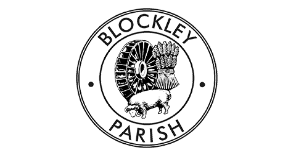 Blockley Parish CouncilNotice of the Parish Council MeetingYou are hereby summoned to attend a meeting of Blockley Parish Council on Thursday 16th November , 7pm,Little Village Hall, Blockley FOR the transaction of business as stated in the AgendaAGENDAWelcome and apologies for absence.Items for Any other business – Please inform the Clerk prior to meeting if you have items to be brought up under AOB so that time may be allocated.Declarations of Interest and Dispensations for items on the agenda - Councillors must declare it if they have an interest in any matter before the council either at the start of the meeting or prior to commencement of discussion of the topic in question.Public Participation - Meeting shall be suspended at this point to hear any representations by members of the public on any matter on this agenda. Persons are allowed to speak up to a maximum of 3 minutes on each topic. On conclusion of public participation, council business shall resume.Approval of the minutes of the Parish Council Meeting of 19th October 2023 Matters arising.County and District Councillors’ updates.Finance: Cllr BryanTo approve Financial Report for 17.10.23 – 13.11.23 including bank reconciliation for September & detailing all accounts held by the council as circulated & shared prior to meeting. To approve Transactions for period 17.10.23 – 13.11.23To review quotes & approve supplier for repair of fences and posts Aston Magna play area (cf. ROSPA report) as shared prior to meeting.Propose to appoint GAPTC as internal auditor and PFK Littlejohn as external auditor for y/e 2023/24To approve budget 2024/25To approve precept for 2024/25To consider & approve Grounds Maintenance contract extension for 24/25 Financial Year.To adopt Councillor Privacy Policy as shared prior to meeting.Youth & Recreation: update from committeeRecruit members for Y&R Committee/ Working Group.Environmental Sustainability: Cllr TurnerUpdate on Environmental committee meeting of 8th November.Community:  Community Speed Watch - Cllr FowlieUpdate on CameraCommunity: Robin Bus – Cllr ThorneycroftRobin Bus – to create a Tik-Tok style video & info leaflet/guide to promote simplicity of use. Community: feedback on issues raised at the Blockley Forum event of 15th November – Cllr Turner Planning: Cllr NeillReview of current planning applications as circulated & shared prior to meeting.Personnel: Cllr BainesAppraisal updateTo approve NALC pay award for 2023/24 for Clerk & RFOClerk’s HighlightsTo receive Parish Councillors’ reports on matters not on the agenda.Date of next meeting: 18th January 2024, Paxford Village Hall 7pmSigned Parish Clerk: __________________________                                             Date: __________________________